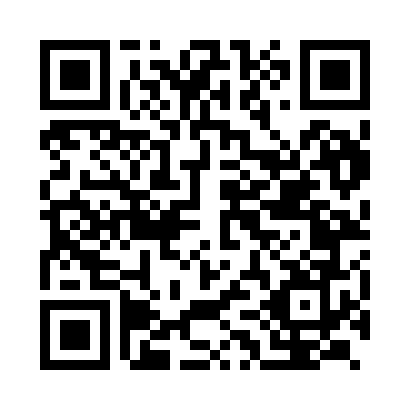 Prayer times for Dhenkanal, IndiaWed 1 May 2024 - Fri 31 May 2024High Latitude Method: One Seventh RulePrayer Calculation Method: University of Islamic SciencesAsar Calculation Method: HanafiPrayer times provided by https://www.salahtimes.comDateDayFajrSunriseDhuhrAsrMaghribIsha1Wed3:595:1811:454:176:127:312Thu3:585:1711:454:176:127:313Fri3:585:1611:444:176:137:324Sat3:575:1611:444:176:137:325Sun3:565:1511:444:176:147:336Mon3:555:1511:444:176:147:337Tue3:555:1411:444:176:147:348Wed3:545:1411:444:176:157:359Thu3:535:1311:444:176:157:3510Fri3:535:1311:444:176:167:3611Sat3:525:1211:444:176:167:3612Sun3:515:1211:444:176:167:3713Mon3:515:1111:444:176:177:3714Tue3:505:1111:444:176:177:3815Wed3:505:1011:444:176:187:3916Thu3:495:1011:444:176:187:3917Fri3:495:1011:444:176:197:4018Sat3:485:0911:444:176:197:4019Sun3:485:0911:444:176:197:4120Mon3:475:0911:444:186:207:4221Tue3:475:0811:444:186:207:4222Wed3:465:0811:444:186:217:4323Thu3:465:0811:444:186:217:4324Fri3:455:0811:444:186:227:4425Sat3:455:0711:454:196:227:4426Sun3:455:0711:454:196:227:4527Mon3:445:0711:454:206:237:4628Tue3:445:0711:454:206:237:4629Wed3:445:0711:454:216:247:4730Thu3:435:0711:454:216:247:4731Fri3:435:0611:454:216:247:48